IABA Youth National team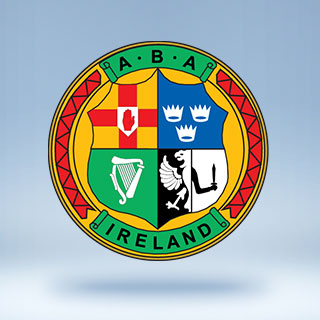  (Home sessions)S&C SessionRunning.Explosive Sprints/Walking Lunges ( 3 sets of 5 )Try and find a safe place to run approx. 15 metres.Walking Lunges for approx. 15 metres, turn and sprint back to starting point, 10 sec break then go again.Core ExercisesPress ups: 3 X 15 repsSit Ups: 3 X 15 repsPlank: hold for 90 secs X 3